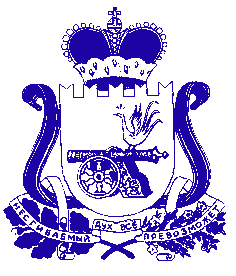 СОВЕТ ДЕПУТАТОВ КРАСНИНСКОГО ГОРОДСКОГО ПОСЕЛЕНИЯКРАСНИНСКОГО РАЙОНА СМОЛЕНСКОЙ ОБЛАСТИ РЕШЕНИЕот 6 февраля  2020 года                                                                                            №02Об утверждении Порядка ведения перечня видов муниципального  контроля  и  органов   местногосамоуправления,      уполномоченных      на        их осуществление,  на  территории муниципальногообразования  Краснинское   городское  поселениеКраснинского      района      Смоленской   областиВ соответствии с п. 1 ч. 2 ст. 6 Федерального закона от 26 декабря  2008 года   №294-ФЗ "О защите прав юридических лиц и индивидуальных предпринимателей при осуществлении государственного контроля (надзора) и муниципального контроля" и учитывая рекомендации постоянных депутатских комиссий, Совет депутатов Краснинского городского поселения Краснинского района Смоленской областиРЕШИЛ:1. Утвердить Порядок ведения перечня видов муниципального контроля и органов местного самоуправления, уполномоченных на их осуществление, на территории муниципального образования  Краснинское городское поселение Краснинского района  Смоленской области (приложение).2. Настоящее решение подлежит обнародованию и размещению на официальном сайте Администрации муниципального образования «Краснинский район» Смоленской области в информационно-телекоммуникационной сети «Интернет».Глава муниципального образованияКраснинского городского поселенияКраснинского района Смоленской области                                    М.И.КорчевскийПриложениек решению  Совета депутатов Краснинского городского поселенияКраснинского района Смоленской областиот  06.02.2020 года  № 02ПОРЯДОКВЕДЕНИЯ ПЕРЕЧНЯ ВИДОВ МУНИЦИПАЛЬНОГО КОНТРОЛЯ И ОРГАНОВ МЕСТНОГО САМОУПРАВЛЕНИЯ, УПОЛНОМОЧЕННЫХ НА ИХ ОСУЩЕСТВЛЕНИЕ, НА ТЕРРИТОРИИ МУНИЦИПАЛЬНОГО ОБРАЗОВАНИЯ  КРАСНИНСКОЕ ГОРОДСКОЕ ПОСЕЛЕНИЕ КРАСНИНСКОГО РАЙОНА СМОЛЕНСКОЙ ОБЛАСТИ1. Настоящий Порядок устанавливает процедуру ведения перечня видов муниципального контроля и органов местного самоуправления, уполномоченных на их осуществление, на территории муниципального образования Краснинское городское поселение Краснинского района  Смоленской области (далее - Перечень).2. Формирование и ведение Перечня осуществляется Администрацией муниципального образования «Краснинский район» Смоленской области (далее - Администрация) по форме согласно приложению к настоящему Порядку.3. Перечень утверждается постановлением Администрации муниципального образования «Краснинский район» Смоленской области по форме согласно приложению.4. Перечень представляет собой систематизированный перечень сведений, в который включаются:1) наименование вида муниципального контроля, осуществляемого на территории муниципального образования  Краснинское городское поселение Краснинского района Смоленской области;2) наименование органа местного самоуправления, уполномоченного на осуществление соответствующего вида муниципального контроля, с указанием наименования структурного подразделения органа местного самоуправления, наделенного соответствующими полномочиями (далее - структурное подразделение);3) основания осуществления муниципального контроля (реквизиты нормативных правовых актов о наделении органа местного самоуправления и его структурного подразделения полномочиями по осуществлению соответствующего вида муниципального контроля).5. Структурное подразделение органа местного самоуправления, наделенное полномочиями по осуществлению соответствующего вида муниципального контроля, определяет ответственное должностное лицо для представления в уполномоченный орган сведений, указанных в пункте 4 настоящего Порядка.6. Ведение Перечня включает в себя следующие процедуры:1) включение сведений в Перечень в соответствии с пунктом 4 настоящего Порядка;2) внесение изменений в сведения, содержащиеся в Перечне;3) исключение сведений из Перечня.7. Основанием для включения сведений в Перечень является принятие муниципального нормативного правового акта, наделяющего орган местного самоуправления (его структурное подразделение) полномочиями по осуществлению муниципального контроля в соответствующей сфере деятельности.8. Основанием для внесения изменений в Перечень (в том числе исключение сведений) является принятие муниципального нормативного правового акта, вносящего изменения в сведения, содержащиеся в Перечне.9. Сведения, указанные в пункте 4 настоящего Порядка, представляются в уполномоченный орган ответственными должностными лицами структурных подразделений:-   в течение 10 рабочих дней со дня принятия настоящего Порядка;- в течение 15 рабочих дней со дня со дня принятия муниципального нормативного правового акта, устанавливающего (отменяющего, изменяющего) сведения, указанные в п. 4 настоящего Порядка.10. Уполномоченный орган формирует Перечень либо вносит в него изменения в течение 10 рабочих дней со дня представления структурным подразделением сведений в соответствии с п. 9 Порядка.11. Уполномоченный орган обеспечивает размещение Перечня и его актуализацию на официальном сайте Администрации в течение 3 рабочих дней со дня принятия соответствующего нормативного акта.Приложениек Порядкуведения перечня видовмуниципального контроляи органов местного самоуправления,уполномоченных на их осуществление,на территории муниципальногообразования Краснинское городское поселениеКраснинского района Смоленской областиПЕРЕЧЕНЬвидов муниципального контроля и органов местногосамоуправления, уполномоченных на их осуществление,на территории муниципального образования Краснинское городское поселение Краснинского района Смоленской областиНаименование видов муниципального контроляНаименование органа местного самоуправления, уполномоченного на осуществление соответствующего вида муниципального контроля, с указанием наименования структурного подразделения органа местного самоуправления, наделенного соответствующими полномочиями (далее - структурное подразделение)Основания осуществления муниципального контроля (реквизиты нормативных правовых актов о наделении органа местного самоуправления и его структурного подразделения полномочиями по осуществлению соответствующего вида муниципального контроля)123